অনলাইন এমপিও 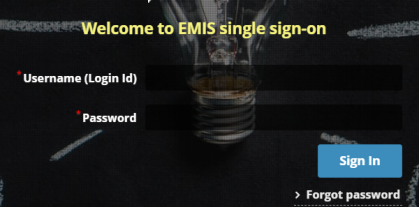 সাধারণ (School & College)  http://118.67.223.30/SSO/Account/Login?ReturnUrl=%2fSSO মাদরাসা (Madrasa)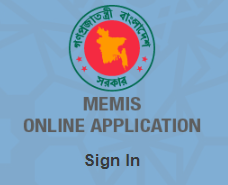 http://oa1.memis.gov.bd:8083/login 